		 _________________________School District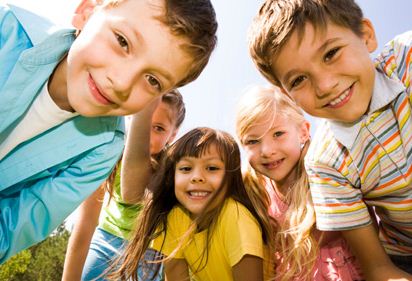                  is a mental health checkup available to students in grades 8-12 _________________. county schools. The program is used to identify risk factors associated with depression, anxiety, and alcohol and substance abuse. It is free and confidential. For more information call___________________.Accessing Mental Health
Services in the _______
CommunityContact
24/7 Crisis InterventionWhen in Doubt . . .Contact 24/7 Crisis!!!!